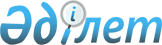 О внесении изменений в решение Индерского районного маслихата от 24 декабря 2021 года № 77-VІІ "Об утверждении бюджета Индерского района на 2022-2024 годы"Решение Индерского районного маслихата Атырауской области от 31 марта 2022 года № 106-VII
      РЕШИЛ:
      1. Внести в решение Индерского районного маслихата "Об утверждении бюджета Индерского района на 2022-2024 годы" от 24 декабря 2021 года № 77-VІІ (зарегистрировано в Реестре государственной регистрации нормативных правовых актов под № 26256) следующие изменения:
      пункт 1 изложить в новой редакции:
       "1. Утвердить районный бюджет на 2022-2024 годы согласно приложениям 1, 2 и 3 соответственно, в том числе на 2022 год в следующих объемах:
      1) доходы – 10 921 567 тысяч тенге, в том числе:
      налоговые поступления – 1 132 892 тысяч тенге;
      неналоговые поступления – 20 427 тысяч тенге;
      поступления от продажи основного капитала – 8 000 тысяч тенге;
      поступления трансфертов – 9 760 248 тысяч тенге;
      2) затраты – 11 851 734 тысяч тенге;
      3) чистое бюджетное кредитование – 7 624 тысяч тенге, в том числе:
      бюджетные кредиты – 36 756 тысяч тенге;
      погашение бюджетных кредитов – 29 132 тысяч тенге;
      4) сальдо по операциям с финансовыми активами – 0 тенге, в том числе:
      приобретение финансовых активов – 0 тенге;
      поступления от продажи финансовых активов государства – 0 тенге;
      5) дефицит (профицит) бюджета – - 937 791 тысяч тенге;
      6) финансирование дефицита (использование профицита) бюджета – 937 791 тысяч тенге:
      поступление займов – 536 756 тысяч тенге;
      погашение займов – 29 132 тенге;
      используемые остатки бюджетных средств – 430 167 тенге.".
      пункт 4 изложить в новой редакции:
      "4. Утвердить резерв местного исполнительного органа на 2022 год в сумме 27 972 тысяч тенге.".
      пункт 6 изложить в новой редакции:
      "6. Учесть, что в районном бюджете на 2022 год предусмотрены целевые текущие трансферты и целевые трансферты на развитие из республиканского бюджета в сумме 1 911 537 тысяч тенге.".
      пункт 7 изложить в новой редакции:
      "7. Учесть, что в районном бюджете на 2022 год предусмотрены целевые текущие трансферты и целевые трансферты на развитие из областного бюджета в сумме 3 684 097 тысяч тенге.".
      приложение 1 указанного решения изложить в новой редакции согласно приложению к настоящему решению.
      2. Настоящее решение вводится в действие с 1 января 2022 года. Районный бюджет на 2022 год
					© 2012. РГП на ПХВ «Институт законодательства и правовой информации Республики Казахстан» Министерства юстиции Республики Казахстан
				
      Секретарь районного маслихата

Б. Сапаров
Приложение к решению
Индерского районного
 маслихата от 31 марта 2022 
года № 106- VІІПриложение 1 к решению
Индерского районного
 маслихата от 24 декабря 2021
 года № 77-VІІ
Категория
Категория
Категория
Категория
Сумма, тысяч тенге
Класс
Класс
Класс
Сумма, тысяч тенге
Подкласс
Подкласс
Сумма, тысяч тенге
1
Наименование
Сумма, тысяч тенге
1 
2
3
4
5
Доходы
10 921 567
1
Налоговые поступления
1 132 892
01
Подоходный налог
490 000
1
Корпоративный подоходный налог
30 000
2
Индивидуальный подоходный налог
460 000
03
Социальный налог
208 000
1
Социальный налог
208 000
04
Hалоги на собственность
417 402
1
Hалоги на имущество
417 402
05
Внутренние налоги на товары, работы и услуги
14 990
2
Акцизы
2 400
3
Поступления за использование природных и других ресурсов
3 000
4
Сборы за ведение предпринимательской и профессиональной деятельности
 9 590
08
Обязательные платежи, взимаемые за совершение юридически значимых действий и (или) выдачу документов уполномоченными на то государственными органами или должностными лицами
2 500
1
Государственная пошлина
2 500
2
Неналоговые поступления
20 427
01
Доходы от государственной собственности
16 412
5
Доходы от аренды имущества, находящегося в государственной собственности
16 400
7
Вознаграждения по кредитам, выданным из госудрственного бюджета
12
02
Поступления от реализации товаров (работ, услуг) государственными учреждениями, финансируемыми из государственного бюджета 
15
1
Поступления от реализации товаров (работ, услуг) государственными учреждениями, финансируемыми из государственного бюджета
15
06
Прочие неналоговые поступления
4 000
1
Прочие неналоговые поступления
4 000
3
Поступления от продажи основного капитала
8 000
03
Продажа земли и нематериальных активов
8 000 
1
Продажа земли
5 000
2
Продажа нематериальных активов
3 000
4
Поступления трансфертов
9 760 248
01
Трансферты из нижестоящих органов государственного управления
83 256
3
Трансферты из бюджетов городов, районного значения, сел, поселков, сельских округов
83 256
02
Трансферты из вышестоящих органов государственного управления
9 676 992 
2
Трансферты из областного бюджета
9 676 992
Функциональная группа
Функциональная группа
Функциональная группа
Функциональная группа
Функциональная группа
Сумма, тысяч тенге
Функциональная подгруппа
Функциональная подгруппа
Функциональная подгруппа
Функциональная подгруппа
Сумма, тысяч тенге
Администратор бюджетных программ
Администратор бюджетных программ
Администратор бюджетных программ
Сумма, тысяч тенге
Программа
Программа
Сумма, тысяч тенге
Наименование
Сумма, тысяч тенге
1
2
3
4
5
6
Затраты
11 851 734
01
Государственные услуги общего характера
1 298 633
1
Представительные, исполнительные и другие органы, выполняющие общие функции государственного управления
180 270
112
Аппарат маслихата района (города областного значения)
36 860
001
Услуги по обеспечению деятельности маслихата района (города областного значения) 
36 860
122
Аппарат акима района (города областного значения)
143 410
001
Услуги по обеспечению деятельности акима района (города областного значения)
121 410
003
Капитальные расходы государственного органа
2 000
113
Целевые текущие трансферты нижестоящим бюджетам
20 000
2
Финансовая деятельность
1 625
459
Отдел экономики и финансов района (города областного значения)
1 625
003
Проведение оценки имущества в целях налогообложения
825
010
Приватизация, управление коммунальным имуществом, постприватизационная деятельность и регулирование споров, связанных с этим 
800
9
Прочие государственные услуги общего характера
1 116 738
459
Отдел экономики и финансов района (города областного значения)
155 441
001
Услуги по реализации государственной политики в области формирования и развития экономической политики, государственного планирования, исполнения бюджета и управления коммунальной собственностью района (города областного значения)
47 163
015
Капитальные расходы государственного органа
685
113
Целевые текущие трансферты нижестоящим бюджетам
107 593
467
Отдел строительства района (города областного значения)
100 200
040
Развитие объектов государственных органов
100 200
486
Отдел земельных отношений, архитектуры и градостроительства района (города областного значения)
21 641
001
Услуги по реализации государственной политики в области регулирования земельных отношений, архитектуры и градостроительства на местном уровне(города областного значения)
20 848
003
Капитальные расходы государственного органа
793
492
Отдел жилищно-коммунального хозяйства, пассажирского транспорта, автомобильных дорог и жилищной инспекции района (города областного значения)
752 481 
001
Услуги по реализации государственной политики на местном уровне в области жилищно-коммунального хозяйства, пассажирского транспорта, автомобильных дорог и жилищной инспекции
63 953
113
Целевые текущие трансферты нижестоящим бюджетам
688 528
493
Отдел предпринимательства, промышленности и туризма района (города областного значения)
18 284
001
Услуги по реализации государственной политики на местном уровне в области развития предпринимательства, промышленности и туризма
17 784
003
Капитальные расходы государственного органа
500
801
Отдел занятости, социальных программ и регистрации актов гражданского состояния района (города областного значения)
68 691
001
Услуги по реализации государственной политики на местном уровне в сфере занятости, социальных программ и регистрации актов гражданского состояния
38 717
003
Капитальные расходы государственного органа
2 500
113
Целевые текущие трансферты нижестоящим бюджетам
27 474
02
Оборона
11 905
1
Военные нужды
7 905
122
Аппарат акима района (города областного значения)
7 905
005
Мероприятия в рамках исполнения всеобщей воинской обязанности
7 905
2
Организация работы по чрезвычайным ситуациям
4 000
122
Аппарат акима района (города областного значения)
4 000
006
Предупреждение и ликвидация чрезвычайных ситуаций масштаба района (города областного значения)
2 000
007
Мероприятия по профилактике и тушению степных пожаров районного (городского) масштаба, а также пожаров в населенных пунктах, в которых не созданы органы государственной противопожарной службы
2 000
06
Социальная помощь и социальное обеспечение
708 183
1
Социальное обеспечение
219 608 
801
Отдел занятости, социальных программ и регистрации актов гражданского состояния района (города областного значения)
219 608
010
Государственная адресная социальная помощь
219 608
2
Социальная помощь
446 528
801
Отдел занятости, социальных программ и регистрации актов гражданского состояния района (города областного значения)
446 528
004
Программа занятости
201 936
006
Оказание социальной помощи на приобретение топлива специалистам здравоохранения, образования, социального обеспечения, культуры, спорта и ветеринарии в сельской местности в соответствии с законодательством Республики Казахстан
7 340
007
Оказание жилищной помощи
1 893
009
Материальное обеспечение детей-инвалидов, воспитывающихся и обучающихся на дому
1 008
011
Социальная помощь отдельным категориям нуждающихся граждан по решениям местных представительных органов
111 950
015
Территориальные центры социального обслуживания пенсионеров и инвалидов
31 767
017
Обеспечение нуждающихся инвалидов обязательными гигиеническими средствами и предоставление услуг специалистами жестового языка, индивидуальными помощниками в соответствии с индивидуальной программой реабилитации инвалида
39 759
023
Обеспечение деятельности центров занятости населения
50 875
9
Прочие услуги в области социальной помощи и социального обеспечения
42 047
492
Отдел жилищно-коммунального хозяйства, пассажирского транспорта, автомобильных дорог и жилищной инспекции района (города областного значения)
22 500
094
Предоставление жилищных сертификатов как социальная помощь
22 500
801
Отдел занятости, социальных программ и регистрации актов гражданского состояния района (города областного значения)
19 547
018
Оплата услуг по зачислению, выплате и доставке пособий и других социальных выплат
2 500
020
Размещение государственного социального заказа в неправительственных организациях
4 000
050
Обеспечение прав и улучшение качества жизни инвалидов в Республике Казахстан
13 047
07
Жилищно-коммунальное хозяйство
2 761 487
1
Жилищное хозяйство
2 483 963 
467
Отдел строительства района (города областного значения)
2 165 546
003
Проектирование и (или) строительство, реконструкция жилья коммунального жилищного фонда
918 469
004
Проектирование, развитие и (или) обустройство инженерно-коммуникационной инфраструктуры
1 247 077
492
Отдел жилищно-коммунального хозяйства, пассажирского транспорта, автомобильных дорог и жилищной инспекции района (города областного значения)
318 417
003
Организация сохранения государственного жилищного фонда
134 908
033
Проектирование, развитие и (или) обустройство инженерно-коммуникационной инфраструктуры
1 509
098
Приобретения жилья коммунального жилищного фонда
182 000
2
Коммунальное хозяйство
217 524
492
Отдел жилищно-коммунального хозяйства, пассажирского транспорта, автомобильных дорог и жилищной инспекции района (города областного значения)
217 524
012
Функционирование системы водоснабжения и водоотведения
192 144
026
Организация эксплуатаций тепловых сетей, находящихся в коммунальной собственности районов (городов областного значения)
25 380
3
Благоустройство населенных пунктов
60 000
492
Отдел жилищно-коммунального хозяйства, пассажирского транспорта, автомобильных дорог и жилищной инспекции района (города областного значения)
60 000
016
Обеспечение санитарии населенных пунктов
60 000
08
Культура, спорт, туризм и информационное пространство
340 007
1
Деятельность в области культуры
100
467
Отдел строительства района (города областного значения)
100
011
Развитие объектов культуры
100
2
Спорт
47 694
457
Отдел культуры, развития языков, физической культуры и спорта района (города областного значения) 
5 100
009
Проведение спортивных соревнований на районном (города областного значения) уровне
2 050
010
Подготовка и участие членов сборных команд района (города областного значения) по различным видам спорта на областных спортивных соревнованиях
3 050
467
Отдел строительства района (города областного значения)
42 594
008
Развитие объектов спорта
42 594
3
Информационное пространство
107 006
456
Отдел внутренней политики района (города областного значения)
7 000
002
Услуги по проведению государственной информационной политики
7 000
457
Отдел культуры, развития языков, физической культуры и спорта района (города областного значения)
100 006
006
Функционирование районных (городских) библиотек
100 006
9
Прочие услуги по организации культуры, спорта, туризма и информационного пространства
185 207
456
Отдел внутренней политики района (города областного значения)
24 075
001
Услуги по реализации государственной политики на местном уровне в области информации, укрепления государственности и формирования социального оптимизма граждан
14 221
003
Реализация мероприятий в сфере молодежной политики
9 854
457
Отдел культуры, развития языков, физической культуры и спорта района (города областного значения)
161 132
001
Услуги по реализации государственной политики на местном уровне в области культуры, развития языков, физической культуры и спорта
15 839
014
Капитальные расходы государственного органа
1 300
032
Капитальные расходы подведомственных государственных учреждений и организаций
25 000
113
Целевые текущие трансферты нижестоящим бюджетам
118 993
10
Сельское, водное, лесное, рыбное хозяйство, особо охраняемые природные территории, охрана окружающей среды и животного мира, земельные отношения
85 223
1
Сельское хозяйство
22 487
462
Отдел сельского хозяйства района (города областного значения)
22 287
001
Услуги по реализации государственной политики на местном уровне в сфере сельского хозяйства 
21 887
006
Капитальные расходы государственного органа
400
467
Отдел строительства района (города областного значения)
200
010
Развитие объектов сельского хозяйства
200
6
Земельные отношения
50 316
486
Отдел земельных отношений, архитектуры и градостроительства района (города областного значения)
50 316
007
Организация работ по зонированию земель
 50 316
9
Прочие услуги в области сельского, водного, лесного, рыбного хозяйства, охраны окружающей среды и земельных отношений
12 420
459
Отдел экономики и финансов района (города областного значения)
12 420
099
Реализация мер по оказанию социальной поддержки специалистов
12 420
11
Промышленность, архитектурная, градостроительная и строительная деятельность
54 718
2
Архитектурная, градостроительная и строительная деятельность
54 718
467
Отдел строительстварайона (города областного значения)
54 718
001
Услуги по реализации государственной политики на местном уровне в области строительства
54 119
017
Капитальные расходы государственного органа
599
12
Транспорт и коммуникации
1 451 760 
1
Автомобильный транспорт
1 420 290
492
Отдел жилищно-коммунального хозяйства, пассажирского транспорта, автомобильных дорог и жилищной инспекции района (города областного значения)
1 420 290
020
Развитие транспортной инфраструктуры
745
045
Капитальный и средний ремонт автомобильных дорог районного значения и улиц населенных пунктов
1 419 545
9
Прочие услуги в сфере транспорта и коммуникации
31 470
492
Отдел жилищно-коммунального хозяйства, пассажирского транспорта, автомобильных дорог и жилищной инспекции района (города областного значения)
31 470
037
Субсидирование пассажирских перевозок по социально значимым городским (сельским), пригородным и внутрирайонным сообщениям
31 470
13
Прочие
207 972 
9
Прочие
207 972
459
Отдел экономики и финансов района (города областного значения)
27 972
012
Резерв местного исполнительного органа района (города областного значения)
27 972
467 
Отдел строительства района (города областного значения)
180 000
079
Развитие социальной и инженерной инфраструктуры в сельских населенных пунктах в рамках проекта "Ауыл-Ел бесігі"
180 000
14
Обслуживание долга
12
1
Обслуживание долга
12
459
Отдел экономики и финансов района (города областного значения)
12
021
Обслуживание долга местных исполнительных органов по выплате вознаграждений и иных платежей по займам из областного бюджета
12
15
Трансферты
4 931 834 
1
Трансферты
4 931 834 
459
Отдел экономики и финансов района (города областного значения)
4 931 834 
006
Возврат неиспользованных (недоиспользованных) целевых трансфертов
85 431
024
Целевые текущие трансферты из нижестоящего бюджета на компенсацию потерь вышестоящего бюджета в связи с изменением законодательства
4 134 948
038
Субвенции
553 511
054
Возврат сумм неиспользованных (недоиспользованных) целевых трансфертов, выделенных из республиканского бюджета за счет целевого трансферта из Национального фонда Республики Казахстан
157 944
Функцункциональная группа
Функцункциональная группа
Функцункциональная группа
Функцункциональная группа
Функцункциональная группа
Сумма, тысяч тенге
Функциональная подгруппа
Функциональная подгруппа
Функциональная подгруппа
Функциональная подгруппа
Функциональная подгруппа
Сумма, тысяч тенге
Администратор бюджетных программ
Администратор бюджетных программ
Администратор бюджетных программ
Сумма, тысяч тенге
Программа
Программа
Сумма, тысяч тенге
Наименование
Сумма, тысяч тенге
1
2
3
4
5
6
ІІІ. Чистое бюджетное кредитование
7 624
Бюджетные кредиты
36 756
10
Сельское, водное, лесное, рыбное хозяйство, особо охраняемые природные территории, охрана окружающей среды и животного мира, земельные отношения
36 756
09
Прочие услуги в области сельского, водного, лесного, рыбного хозяйства, охраны окружающей среды и земельных отношений
36 756
459
Отдел экономики и финансов района (города областного значения)
36 756
018
Бюджетные кредиты для реализации мер социальной поддержки специалистов
36 756
16
Погашение займов
29 132
1
Погашение займов
29 132 
459
Отдел экономики и финансов района (города областного значения)
29 132
005
Погашение долга местного исполнительного органа перед высшестоящим бюджетом
29 132
Категория 
Категория 
Категория 
Категория 
Сумма, тысяч тенге
Класс
Класс
Класс
Сумма, тысяч тенге
Подкласс
Подкласс
Сумма, тысяч тенге
Наименование
Сумма, тысяч тенге
1
2
3
4
5
6
Поступления от продажи финансовых активов государства
0 
01
Поступления от продажи финансовых активов государства
0 
1
Поступления от продажи финансовых активов внутри страны
0 
Категория
Категория
Категория
Категория
Сумма, тысяч тенге
Класс
Класс
Класс
Сумма, тысяч тенге
Подкласс
Подкласс
Сумма, тысяч тенге
Наименование
Сумма, тысяч тенге
1
2
3
4
5
V. Дефицит (профицит) бюджета
- 937 791
VI. Финансирование дефицита (использование профицита) бюджета
937 791
Категория
Категория
Категория
Категория
Сумма, тысяч тенге
Класс
Класс
Класс
Сумма, тысяч тенге
Подкласс
Подкласс
Сумма, тысяч тенге
Наименование
Сумма, тысяч тенге
1
2
3
4
5
7
Поступления займов
536 756 
01
Внутренние государственные займы
536 756 
2
Договора займа
536 756 
Категория
Категория
Категория
Категория
Сумма, тысяч тенге
Класс
Класс
Класс
Сумма, тысяч тенге
Подкласс
Подкласс
Сумма, тысяч тенге
Наименование
Сумма, тысяч тенге
1
2
3
4
5
8
Используемые остатки бюджетных средств
430 167
01
Свободные остатки бюджетных средств
430 167
1
Свободные остатки бюджетных средств
430 167
Категория
Категория
Категория
Категория
Сумма, тысяч тенге
Класс
Класс
Класс
Сумма, тысяч тенге
Подкласс
Подкласс
Сумма, тысяч тенге
Наименование
Сумма, тысяч тенге
1
2
3
4
5
5
Погашение бюджетных кредитов
29 132
01
Погашение бюджетных кредитов
29 132
1
Погашение бюджетных кредитов, выданных из государственного бюджета
29 132